Gregory M. Bowser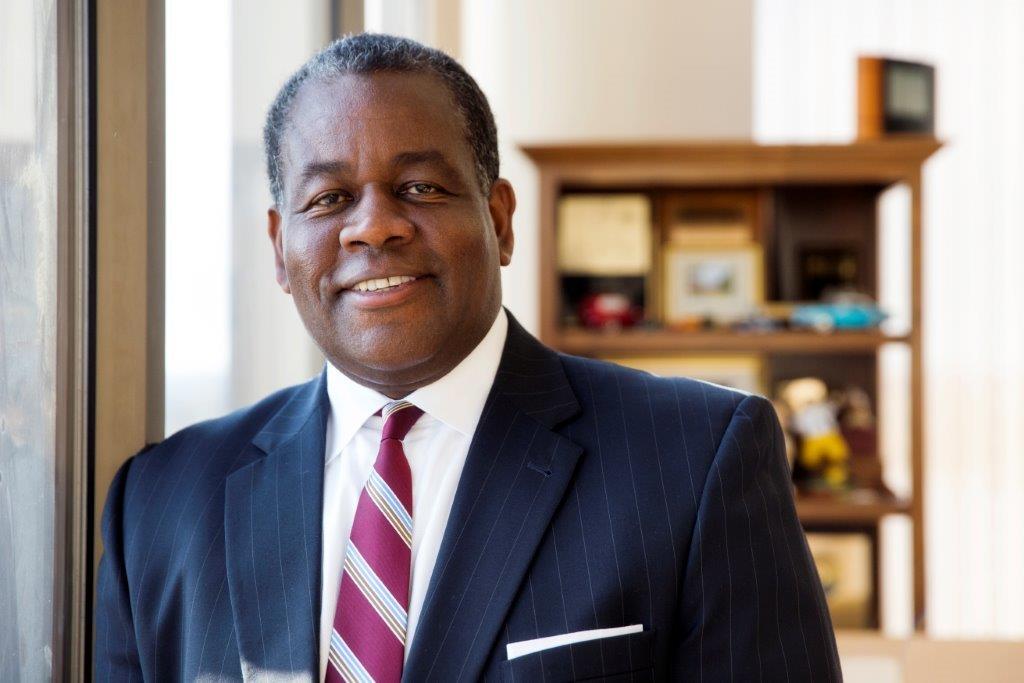 President, LCA & LCIAGregory is the President of the Louisiana Chemical Association (LCA), which represents the interest of 66 chemical manufacturing companies all over the state and the Louisiana Chemical Industry Alliance (LCIA), a partnership of Louisiana’s chemical plants, their suppliers, contractors and vendors. 
Greg is a native of Baldwin, Louisiana. He is a 1983 graduate of Louisiana State University (LSU) where he participated in football and earned four varsity letters. Greg served on the boards of Baton Rouge General Health System, YMCA, Fidelity Bank, Capital Area United Way and the Baton Rouge Area Sports Foundation. His hobbies are golf, tennis, fishing, sports broadcasting and hanging out with his sons. Greg served as an analyst for Cox Sports Television broadcasting LSU Football games for over ten years. 
He is married to the former Adrienne Boutte’ of New Iberia. They have two children, Gregory II and Myles.